SPÓŁKA WODNO-ŚCIEKOWA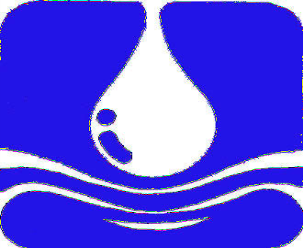 „SWARZEWO”ul. Władysławowska 84, 84-100 Swarzewotel.(0-58) 674-15-08, fax (0-58) 674-15-69, e-mail: przetargi@sws-swarzewo.pl; www.sws-swarzewo.plZapytanie CENOWEW związku z prowadzonym postępowaniem o udzielenie zamówienia publicznego 
o wartości, do których nie stosuje się przepisów ustawy Prawo zamówień publicznych zwracamy się z prośbą o przedstawienie oferty cenowej zamówienia obejmującego wykonanie przeglądów okresowych 1-rocznych urządzeń elektrycznych w obiektach Spółki Wodno-Ściekowej Swarzewo.Opis przedmiotu zamówienia:W skład przeglądu wchodzi:Sprawdzenie wszystkich połączeń elektrycznychSprawdzenie izolacji przewodówSprawdzenie skuteczności ochrony od porażeń elektrycznychSprawdzenie stanu aparatów i urządzeń  elektrycznych Wykonanie pomiarów obciążenia kabli elektrycznychWystawienie protokołów  z przeglądu i pomiarów wraz z uproszczonym planem rozmieszczenia urządzeń elektrycznych na obiektachWarunki przystąpienia do składania ofert cenowych:Posiadanie świadectw kwalifikacji G1 – „E” i „D” w tym pomiary elektryczne do 1kV i elektryczne urządzenia w wykonaniu przeciwwybuchowymWykazanie się przynajmniej dwoma zleceniami na wykonanie przeglądów instalacji w wykonaniu przeciwwybuchowymWykonawca przedstawi wykaz sprzętu jaki zamierza użyć do pomiarów i aktualne świadectwaWykonawca przedstawi fakt posiadania przez osoby dokonujące przeglądu odzieży antystatycznej ( atesty) Wykaz pomiarówW przypadku wystąpienia większej ilości punktów pomiarowych lub ilości urządzeń, wykonawca zostanie rozliczony po cenach oferowanych w przetarguWykaz obiektów podlegających przeglądowi – wg. załącznika nr 1Kontakt:Gł. spec. ds. przetargów – Mieczysław Antochowskitel. 887 741 171 lub 58 674 15 08fax. 58 674 15 69Termin wykonania – do 28.02.2021 r.Termin płatności – do 14 dni od daty odbioru przedmiotu zamówienia.Formularze cenowe prosimy składać wyłącznie w formie elektronicznej na podany adres email: 
przetargi@sws-swarzewo.pl lub osobiście w Sekretariacie Spółki.
w terminie do 01.02.2021 r. do godz. 10.00Ocenie podlegać będzie:CENA – 100 %Zamawiający nie dopuszcza możliwość składania ofert częściowych.Załączniki: Formularz cenowyZałącznik nr. 2FORMULARZ CENOWY………………………. Pieczęć Wykonawcy Nazwa wykonawcy…………………………………………………………………………………… Adres: ………………………………………………………………………………………………… Telefon: ……………………… ……………Faks:……………………………………… NIP: ………………………………………. Regon:……………………………………… Osoba upoważniona do kontaktu z Zamawiającym w sprawie przedmiotu zamówienia: …………………………………………………………………………………………… Oferta dotyczy zamówienia publicznego realizowanego w trybie zapytania cenowego ogłoszonego przez: SPÓŁKĘ WODNO-ŚCIEKOWĄ „SWARZEWO” ul. Władysławowska 84, 
84-100 Swarzewo obejmującego wykonanie przeglądów okresowych 1-rocznych urządzeń elektrycznych w obiektach Spółki Wodno-Ściekowej Swarzewo.Znak sprawy: PEL/01/01/2021Oferujemy wykonanie przedmiotu zamówienia za następujące cenyOświadczamy, że oferta zawiera wszelkie koszty związane z należytym wykonaniem zamówienia,Oświadczamy, że uważamy się za związanych niniejsza ofertą przez okres 30 dni od daty ostatecznego terminu składania ofert. Oświadczamy, że  posiadamy uprawnienia do wykonywania przedmiotu zamówienia.Oświadczam, że zapoznałem się z opisem przedmiotu zamówienia oraz ustaleniami zawartymi w ogłoszeniu i nie wnoszę zastrzeżeń.Do oferty cenowej załączam wymagane dokumenty tj:……………………………………………………………………………………………………………………………………………………………………………………………………………………………………………………………………………………………………………………………………………………………………………………………………………………………………………………………………………………………………………          				     ………………………………………………………… (pieczątka i podpis osoby uprawnionej do reprezentacji Wykonawcy)Znak sprawy: PEL/01/01/2021Swarzewo dnia, 22.01.2021 r.LpRodzaj sprawdzeniaIlośćszt1.Pomiar izolacji kabli i przewodów13662.Badanie skuteczności zerowania20713. Badanie wyłączników różnicowo-prądowych1294.Pomiar obciążeń kabli elektrycznych i przewodów2775.Sprawdzenie połączeń elektrycznych w rozdzielniach2216.Sprawdzenie stanu aparatów i urządzeń elektrycznych2297.Sprawdzenie stanu aparatów i urządzeń elektrycznych Ex32LpRodzaj sprawdzeniaCena bruttozł/sztIlośćsztWartość bruttow zł1.Pomiar izolacji kabli i przewodów13662.Badanie skuteczności zerowania20713. Badanie wyłączników różnicowo-prądowych1294.Pomiar obciążeń kabli elektrycznych i przewodów2775.Sprawdzenie połączeń elektrycznych w rozdzielniach2216.Sprawdzenie stanu aparatów i urządzeń elektrycznych2297.Sprawdzenie stanu aparatów i urządzeń elektrycznych Ex32RAZEM: